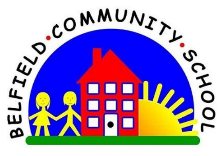 Autumn 1Autumn 2Spring 1Spring 2Summer 1Summer 2ThemePre –historic BritainPre –historic BritainTripsTouchstonesThe Circus/DippyTouchstonesClass NovelRoald DahlMatildaCharlie and the Chocolate FactoryCharlie and the Great Glass Elevator/Georges Marvelous MedicineThe Twits/James and the Giant PeachFantastic Mr Fox/The WitchesThe BFGScienceRocks and SoilsLights and shadowPlantsAnimals including humansFood NutrientsAnimals including humansSkeleton Forces and magnetsHistoryStone Age Bronze age to Iron AgeCeltsRomansGeographyMap work – N + S hemisphere, equator, lat and long, time zonesLocating countriesWhere our Food Comes from Map Work - Symbols / keys8 compass points(linked to science)4 figure grid referencesPEMulti-skills  - invasion gamesGymnasticsDance – Extreme EarthTeam Sports - NetballTeam Sports – Striking and fieldingAthleticsArt & DesignDrawing ColourTextureFormPrintingPattern ColourPrimary, Secondary and tertiary coloursTints (white) and shades (black) tones (grey)Cave paintingsDrawing – Observational drawing – fruit and vegArtist focus: Karl Warner and Arcimboldo Insects – 3D models and live drawingArtist focus – Jennifer Angus and Louise Bougeois Drawing – Observations drawing of plants Artist focus – Vincent Van GoghRoman mosaicsDesign TechnologyweekWe are Publishers (IT DL)Cooking linked to ScienceMaking BreadGears, Levels and PulleysChariotsComputingBig Robots (CS)Young Coders(CS IT)My First Program (CS IT)Going for Gold (DL IT)We Love Games (IT DL)Get Blogging (IT DL)MusicBaroque PeriodVivaldiUsing voices expressivelyWhole class/ SolosPlaying an instrumentTuned bellsDimension of MusicInstruments of the orchestraSingingSolos in performance2 part / 4 part harmonyListening to and appraising musicBaroque PeriodVivaldiFour SeasonsPlaying an instrument and composingTuned bells And different traditionsMusicBaroque PeriodVivaldiDimensions of Music taught throughoutDimensions of Music taught throughoutDimensions of Music taught throughoutDimensions of Music taught throughoutDimensions of Music taught throughoutDimensions of Music taught throughoutREBelievingBelievingExpressingExpressingLivingLivingLK.1What do different People believe about God?LK.2Why is the Bible so important for Christians today?LK4.Why do people pray?LK.5Why are festivals important to religious communities?LK.7What does it mean to be a Christian today?LK.9What can we learn from religions about deciding what is right or wrong?PSHELearning PowerHealth & Well BeingHave –a –go HeroRelationshipsBee Co-operativeLiving in the Wider WorldPerseverance PowerRelationshipsKnowledge HunterHealth & WellbeingCaptain ConcentrateLiving in the Wider WorldInquisitorMFLGetting to Know YouAll About MeFood Glorious FoodFriend and FamilyOur SchoolTime